This is an opportunity for the young people to put their energy and faith into action through different social action projects. These sessions are facilitated by adults, but it is important that you allow the young people to choose what they do.20 Social action ideasRaise money for a local charityOrganise a Christmas Tree Festival in your community to bring the community togetherDonate soft toys to children in hospitalsVolunteer at a summer holiday club for childrenClear up the churchyard and help encourage biodiversity (find out more from the Wilder Churches initiative and Somerset Wildlife Trust)Sponsor a child living in another country or Twin a Toilet (the charities Compassion and Toilet Twinning will help with this)Collect and donate good quality used children’s books to distribute via a telephone box library or other community libraryTeach computer skills to the elderlyHost a holiday meal for senior citizensHelp neighbours in need tidy up their gardensLitter pick in your local community or clean up a local parkPlace bird feeders around your communityPlant flowers in your community or organise a community vegetable gardenVolunteer at a soup kitchenCollect old eyeglasses and donate them to an organisation that distributes them to people in needDonate non-perishable food to a food bankMake “care kits” to donate to homeless shelters or Christmas shoe boxes for a shoebox project/appealPaint park benchesProduce a community newspaper or contribute to a community website telling good news about young peopleBake cakes for newcomers in your community to help say welcomeOr come up with your own ideas.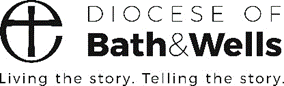 Revised September 2022.